ООО «Центр стратегического 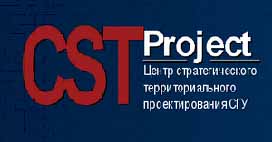 территориального проектирования СГУ»Муниципальное образование Кановского сельсоветаГЕНЕРАЛЬНЫЙ ПЛАНЧасть 2.ПОЯСНИТЕЛЬНАЯ ЗАПИСКАМатериалы по обоснованию проекта генерального планамуниципального образования Кановского сельсоветКурского муниципального района Ставропольского краяСтаврополь, 2011 г.Часть 2.Пояснительная записка. Материалы по обоснованию ПРОЕКТАгенерального плана МО кановского сельсоветАкурского района Ставропольского края1. АНАЛИЗ СУЩЕСТВУЮЩЕГО СОСТОЯНИЯ ТЕРРИТОРИИ1.1. Общие сведения о территории. Экономико-географическое положениеТерритория муниципального образования Кановского сельсовета располагается в юго-восточной части Ставропольского края и в западной части Курского муниципального района. Расстояние от села Каново до краевого центра составляет – 300 км, до районного центра – ст. Курской – 12 км. Муниципальное образование Кановского сельсовета граничит с муниципальными образованиями Курского района, районами Ставропольского края и субъектами Российской Федерации: на западе – с Ростовановским сельсоветом; на севере – со Степновским районом; на востоке – с Курским сельсоветом; на юге – с Кабардино-Балкарской республикой. Кановский сельсовет – муниципальное образование Курского муниципального района Ставропольского края. В состав муниципального образования входит: село Каново и хутор Зайцев. Административным центром сельского поселения является село Каново, которое располагается к западу от районного центра – ст. Курской. Село Каново основано в 1834 г. немецкими колонистами – выходцами из Германии.Общая площадь муниципального образования Кановского сельсовета Курского района Ставропольского края составляет 11 772 га, в том числе сельскохозяйственные угодья – 823 га, территории населённых пунктов – 264 га, уличные дороги – 67,5 га. Земли сельскохозяйственного назначения являются экономической основой муниципального образования Кановского сельсовета Курского района Ставропольского края, и одним из основных источников дохода жителей поселения. Общая численность населения муниципального образования Кановского сельсовета Курского района Ставропольского края на 01.01.2011 год составила 2461 человек. Численность населения с. Каново – 1480 человек, х. Зайцев – 981 человек.Основной вид деятельности в муниципальном образовании – выращивание зерновых и технических культур, таких как пшеница, ячмень, овес, лен, суданская трава, рапс, подсолнечник, горох, соя, просо, бахчевые культуры, кориандр.На территории муниципального образования Кановского сельсовета имеется: 2 общеобразовательных учреждения, 2 детских сада, 2 учреждения здравоохранения, 2 дома культуры и 2 библиотеки, 1 сельхозпредприятие –  СПК колхоз «Кановский», 6 фермерских хозяйств, 11 объектов торговли. Муниципальное образование Кановский сельсовет – потенциально развивающаяся территория. В качестве положительных факторов его социально-экономического развития можно выделить:- наличие земельных ресурсов для ведения сельскохозяйственного производства, личного подсобного хозяйства, строительства малых предприятий;- благоприятная экологическая ситуация;- наличие трудовых ресурсов;- относительно благоприятная зона для развития сельского хозяйства.Отрицательные факторы социально-экономического развития:- недостаток рабочих мест, высокая безработица;- отсутствие системы бытового обслуживания;- изношенные коммунальные сети.1.2. Краткая характеристика природных условийМуниципальное образование Кановский сельсовет расположено на юго-востоке Ставропольского края на территории Терско-Кумской равнины в условиях резко-континентального умеренного климата. Поверхность всей территории довольно ровная. На территории района распространена мощная толща четвертичных отложений, верхняя часть которой представлена переслаиванием морских и аллювиальных тонкозернистых песков, суглинков и супесей. Полезных ископаемых на территории муниципального образования нет.Среднегодовое количество атмосферных осадков – 450 мм, из них осадки теплого периода составляют 76% (309 мм). Относительная влажность 76%. Преобладающими направлениями ветров в годовом цикле являются ветры восточного и юго-восточного направления. Зима неустойчивая, относительно холодная малоснежная, средняя температура января –4°, абсолютный минимум -35°. а Лето жаркое, во второй половине засушливое и знойное, средняя июльская температура +23,2°С, абсолютный максимум +43°.На территории муниципального образования Кановского сельсовета расположено два водных объекта: река Кура и Малый Левобережный канал. Распространены такие виды рыб, как щука, окунь, карась, пескарь, сазан, лещ, сом, карп. Грунтовые воды на территории района залегают с поверхности и до глубины 2,0-2,5 м. Участки с уровнем грунтовых вод менее 1 м приурочены в основном к массивам застройки, водохранилищу, каналам, оросителям. Грунтовые воды района являются сильно минерализованными (до 30-40 г/л) и агрессивными.Территория сельсовета относится к степной зоне. Леса занимают 0,2% территории. В охотничьих угодьях Кановского лесничества водятся волк, лиса, заяц-русак, барсук, белка, кабан, суслик, в пойме реки Куры – ондатры и бобры. Птицы представлены такими видами, как куропатка, фазан, орел, тетерев, дикая утка, серая цапля, лебедь, дрозд и другие. В окрестных лесах произрастают грибы: опята, лисички, маслята, шампиньоны. Природа богата лекарственными растениями – более 200 видов лекарственных трав съедобных ягод – зверобой, душица, мята, чабрец, цикорий, репейник, тысячелистник, калина, боярышник, барбарис, шиповник, дикий виноград, земляника и другие.Почвы темно-каштановые. Сельскохозяйственные угодья занимают 67% территории района, в том числе пашня – 62% от общего количества земель в границах поселения.Таблица 1Земельный фонд МО Кановского сельсовета2. СОЦИАЛЬНО-ЭКОНОМИЧЕСКОЕ СОСТОЯНИЕ ТЕРРИТОРИИ2.1. Население. Анализ динамики и тенденции  Демографическая ситуация в муниципальном образовании Кановский сельсовет стабильная, наблюдается естественный прирост населения. Население в целом увеличивается. Общая численность населения муниципального образования Кановского сельсовета на 1 января  2011 г. составила 2461 человек, из них 1480 – жители с. Каново.Таблица 2Население Кановского сельсоветаЗатянувшийся переходный период в развитии России, сопровождаемый периодическими социально-экономическими кризисами, негативно отразился на процессах рождаемости. Уровень рождаемости в Кановском сельсовете ниже уровня, гарантировавшего простое воспроизводство населения, т.е. рождающихся детей недостаточно для количественного замещения родительского поколения. Так, рождаемость с 1980 по 1990 гг. имела тенденцию роста, но с 1989 г. по 2000 г., в связи с распадом СССР и его последствиями, начала падать. С 2000 г. ситуация остается стабильной. Одной из важнейших проблем демографической ситуации муниципального образования является высокая смертность населения.Почти 60% населения составляют русские, вторым по численности народом является – турки, их доля составляет более 20% в национальном составе муниципального образования. Всего на территории Кановского сельсовета проживают представители 26 национальностей.Таблица 3Демографическая ситуация в МО Кановского сельсоветаКороткая продолжительность жизни объясняется многократным повышением стоимости самообеспечения (питание, лечение, лекарства, одежда). Деструктивные изменения в системе медицинского обслуживания также оказывают влияние на рост смертности от сердечно-сосудистых заболеваний, онкологии. Таблица 4Рынок труда в МО Кановского сельсоветаТаблица 5Структура занятости населения МО Кановского сельсоветаЧисленность экономически активного населения составляет 1456 человек (59% от общей численности), детей в возрасте до 16 лет – 408 человек (17% от общей численности), пенсионеров – 320 человек (13%). В муниципальном образовании Кановский сельсовет в экономике и социальной сфере занято лишь 66% численности трудоспособного населения, 34% трудоспособного населения официально не работает. В поселении существует серьезная проблема занятости трудоспособного населения.2.2. ПроизводствоГлавный экономический объект на территории муниципального образования Кановского сельсовета – СПК колхоз «Кановский» (с. Каново), численность работающих – 173 человека. Хозяйство занимается  производством зерновой продукции, ежегодно в обработке находится  14602 га пашни,  которая засевается зерновыми, зернобобовыми, рапсом; выращиваются кормовые культуры, имеется необходимый машинно-тракторный парк. СПК колхоз «Кановский» имеет свою мельницу, пекарню, обеспечивает население хлебом, осуществляет поставку хлеба и хлебобулочных изделий в  магазины Курского района. Средний уровень заработной платы составляет 9134 руб.В поселении осуществляют свою деятельность 6 фермерских хозяйств: Лисицын Г.П., Кузнецов В.А., Богаевский А.П., Мамедов Р., Агалиев М., Темиров Ш.М.Зарегистрировано 10 предпринимателей, имеющих свои магазины  по продаже продуктов питания, хозяйственных товаров и смешанных товаров:Юдина Н. Н. – 3 магазина в с. Каново, магазин хозяйственных товаров, магазин смешанных товаров, магазин продуктовый;Григорьева В. Н. – магазин в с. Каново, смешанные товары, алкогольная продукция;Арифулова И. В. – продукты , с. Каново;Сухова Е. Е. – продукты, х. Зайцев;Дорофеева В. В. – продукты, х. Зайцев;Пашенцева Е. В. – продукты, х. Зайцев;Юдин М. Ю. – продукты х. Зайцев; Лисицына О. В. – продукты, х. Зайцев;Мардалиев Я. – смешанные товары, с. Каново;Найдина Н. Н. – лоток в с. Каново.Предприниматель Мачуляк В. Н. занимается   выращиванием  и   консервированием грибов. Финченко О. В. – пчеловодством, Исраилова Н. М. и Темиров Ш. М.– тепличным овощеводством.Одной из значимых экономических составляющих для поселения являются личные подсобные хозяйства, от развития которых во многом зависит благосостояние населения. Таблица 6Личные подсобные хозяйства МО Кановского сельсовета Таблица 7Наличие животных на территории МО Кановского сельсовета2.3. Жилищное строительство и жилищная обеспеченностьЖилищный фонд Кановского поселения характеризуется следующими данными: общая площадь жилищного фонда – 35.96 тыс. м2, обеспеченность жильем – 14.6 м2 общей площади на одного жителя при среднекраевом показателе в 20 кв. м на человека, и является недостаточной. Весь объем жилищного фонда принадлежит частным лицам, в муниципальной собственности жилых помещений не находится. Все дома в поселении одноэтажные.Проблема по обеспечению жильем населения существует. Две семьи смогли улучшить свои жилищные условия за счет работающей уже пятый год программы «Молодая семья», подпрограммы «Жилье молодой семье». Средства по программе выделяются гражданам из федерального, краевого, местного бюджетов и выделяются гражданам на строительство, приобретение жилья в виде безвозмездных субсидий. За счет муниципального бюджета строительства не ведется.Таблица 8Состояние жилищно-коммунальной сферы МО Кановского сельсовета2.4. Социальное обслуживание населенияВажными показателями качества жизни населения являются наличие и разнообразие объектов обслуживания, их пространственная, социальная и экономическая доступность.Социальная инфраструктура – система необходимых для жизнеобеспечения человека материальных объектов (зданий, сооружений) и коммуникаций населенного пункта (территории), а также предприятий, учреждений и организаций, оказывающих социальные услуги населению, органов управления и кадров, деятельность которых направлена на удовлетворение общественных потребностей граждан соответственно установленным показателям качества жизни.Обеспеченность такими нормируемыми видами обслуживания, как:• Дошкольные детские учреждения;• Общеобразовательные школы;• Медицинские учреждения;• Учреждения культурно-досугового типа и прочие;• Спортивные объекты.Образование. Система образования в Кановском сельсовете представляет собой совокупность взаимодействующих учреждений различных организационно-правовых форм, типов и видов:- МОУ СОШ хутора Зайцев;- МОУ СОШ села Каново;- Детский сад х.Зайцев;- Детский сад с.Каново.В сравнении с 2006 г. численность детей, посещающих дошкольные образовательные учреждения, повысилась в 2010 г. на 22 человека. Число мест в детском садике х. Зайцев составляет 30, с фактической наполняемостью на 36 мест. Здесь работают 3 воспитателя, в т.ч. с высшим образованием 2 человека, и 1 работник со средним специальным образованием.В детском садике с. Каново 65 мест, с фактической наполняемостью на 63 места. Здесь работают 4 воспитателя, в т.ч. с высшим образованием 3 человека, и 1 работник со средним специальным образованием. Очередность в дошкольные образовательные учреждения отсутствует.В сельсовете расположено 2 средних общеобразовательных школы. Численность детей, посещающих их, сокращается с 2006 г.На настоящий момент в школах обучается 408 человек.В МОУ СОШ х. Зайцева обучается 159 человек. Из них 150 человек из полных семей, из неполных 14 человек, также 12 детей из семей группы риска, 23 малообеспеченных и 3 ребенка инвалида. В школе работает 20 педагогов, из них 16 человек с высшим образованием, 2 с неполным высшим и 1 человек со средним специальным образованием.В МОУ СОШ с. Каново обучается 249 человек. Численность работников составляет- 23 педагога, из них высшим образованием- 19, с неполным высшим- 2 и со средним специальным 2 человека.Система образования в сельском поселении носит устаревшую форму. Требуется ремонт и обновление оборудования в учебных заведениях. Средний возраст педагогических работников более 40 лет, налицо старение и отток кадрового состава педагогов в поселении, почти нет молодых специалистов. Основными причинами данной ситуации является низкая заработная плата, а также жилищные проблемы.Здравоохранение. Медицинскую помощь населению Кановского сельсовета оказывают ФАП в х. Зайцев и врачебная амбулатория в с. Каново. Амбулатория на 20 посещении в сутки. Здесь работает 9 человек: санитарка, врач, медсестра, участковый и его медсестра, акушерка, фельдшер, стоматолог и его медсестра. Сельское поселние медицинскими кадрами укомплектовано полностью, есть машина скорой помощи, открыта аптека. Во всех зданиях здравоохранения имеется ремонт.Культура и искусство. Культура в поселении представлена 2 учреждениями: дом культуры в с. Каново и х. Зайцев. Все объекты культуры отремонтированы, оснащены новым оборудованием. Численность работников в данной сфере увеличилась и к настоящему времени составляет 18 человек, 7 из которых специалисты культурно-досуговой деятельности. Также на территории сельсовета имеется 2 библиотеки. Есть киноустановка.Физическая культура и спорт. В ДК села Каново оборудован спортивный зал, закуплены тренажеры, работают спортивные секции. Также на территории сельсовета оборудованы 3 спортивных сооружения и 2 плоскостных спортивных учреждения.2.5. Охрана объектов культурного наследияНа территории Кановского сельсовета расположено четыре памятника искусства, стоящих на государственном учете. Кроме того, по предварительным данным территория насыщена объектами археологического наследия, а также возможно выявление объектов исторического наследия, связанных с периодом Великой Отечественной войны.В связи с особой ценностью объектов культурного наследия отвод земель на территории муниципального образования необходимо согласовывать в государственном органе охраны объектов культурного наследия.Таблица 2.5.1.Объекты культурного наследия на территории Кановского сельсовета (памятники искусства)3. СОВРЕМЕННАЯ АРХИТЕКТУРНО-ПЛАНИРОВОЧНАЯ ОРГАНИЗАЦИЯ ТЕРРИТОРИИ3.1. Положение в системе расселенияПланируемая территория исторически развивалась как сеть сельских поселений. Характерной чертой формирования сети населенных пунктов района на протяжении длительного времени является развитие её в условиях типичного земледельческого района с зерноживотноводческой специализацией. По мере интенсивного заселения этих земель и формирования хозяйства, складывалась определённая территориальная структура населенных пунктов, структура расселения района в целом.К настоящему времени село Каново выполняет роль одного из центров в опорном каркасе расселения Курского муниципального района, который является частью региональной системы расселения с краевым центром – г. Ставрополь. Район, как и проектируемое поселение, входит в межрайонную систему расселения, охватывающую юго-восточные территории Ставропольского края.Кановский сельсовет в соответствии с градостроительной классификацией является средним в поселенческой сети района. Здесь проживает 5% населения района, 60% из которых сконцентрировано в с. Каново. Сложившееся расселение сельсовета соответствует характеру и уровню развития производительных сил на его территории и обусловлено природными и социально-экономическими факторами, а также историческими особенностями освоения территории.Характер расселения внутри границ самого муниципального образования, его планировочная структура имеют историко-географические предпосылки. Исторически главной осью расселения и структурным элементом организации территории сельсовета была природная ось – гидрографическая сеть – на начальном этапе заселения. Водные пути (р. Кура) на протяжении длительного периода являлись доминирующими, пока не появились современные дороги – строительство дорог заменило транспортное использование рек. Таким образом, сложившаяся планировочная структура муниципального образования Кановского сельсовета имеет типичные признаки сельского расселения: характеризуется вытянутостью вдоль речной и транспортной сети. Так же на территории муниципального образования в ходе хозяйственного освоения территории сформировался хутор Зайцев, который также имеет вытянутую форму.3.2. Транспортная инфраструктура и связьТранспорт играет важную роль в социально-экономическом развитии территорий. Транспортная система определяет условия экономического роста, повышения конкурентоспособности экономики и качества жизни населения. Доступ к безопасным и качественным транспортным услугам определяет эффективность работы и развития производства, бизнеса и социальной сферы. Эффективное функционирование транспортного комплекса является важным условием для модернизации, перехода на инновационный путь развития и устойчивого роста экономики данной территории.Транспортно-географическое положение Кановского сельского поселения, как в региональном масштабе, так и на локальном, внутрирайонном уровне, можно назвать выгодным. Центр поселения – село Кановское находится в зоне 15-минутной доступности от районного центра – станицы Курской. Кроме того, через село Кановское проходит дорога, связывающая центр района с населенными пунктами соседнего Кировского района. В 50-60 км от поселения находится три города, рассоложенных на главной ветви Северо-Кавказской железной дороги – Новопавловск, Прохладный и Моздок. При этом, по прямой поселение находится лишь 25 км от железной дороги. Улично-дорожную сеть Кановского сельского поселения образуют 10 улиц, общей протяженностью 13,7 км.Таблица 9Улично-дорожная сеть МО Кановского сельсовета, 2011 г.Транспортное обеспечение населения осуществляются с помощью автобусных маршрутов. Через село Каново и хутор Зайцев проходят все автобусы из ст. Курской в г. Ставрополь. Перевозками в г. Пятигорск и ст. Советскую занимается ОАО «Меркурий». Автобусными маршрутами, осуществляемыми ЧП Григорьев В.В., поселение связано с городами КМВ.В настоящее время состояние и развитие связи и телекоммуникаций является одним из основных факторов развития. В современных условиях связь является одной из наиболее перспективных, быстроразвивающихся базовых инфраструктурных отраслей, обладающих потенциалом долгосрочного экономического роста.Имеются учреждения почтовой связи и электросвязи в с.Каново и х.Зайцев. Всего абонентов телефонной связи - 260, в т.ч. в с.Каново – 170, в х.Зайцев – 90. При этом, АТС х.Зайцев маломощная и устаревшая, в результате чего связь характеризуется неустойчивостью. Также потребности населения в телефонной связи превышают существующую емкость телефонной сети. 3.3. Инженерная инфраструктураСостояние жилищного фонда и коммунальной инфраструктуры характеризуются высоким уровнем износа, низким коэффициентом полезного действия и использования мощностей, большими потерями. На протяжении последнего десятилетия капитальный ремонт, модернизация и материально-техническое обеспечение объектов ЖКХ осуществлялось по остаточному принципу. Несмотря на предпринимаемые в последние годы усилия, проблема воспроизводства основных фондов жилищно-коммунального хозяйства не решена. В отрасли велики затраты и потери ресурсов, которые ложатся тяжким бременем на потребителей услуг и бюджет. 3.3.1. Водоснабжение и водоотведениеВодоснабжение передано в организацию «Терра» СПК к-з Кановский. Водоснабжение сельского поселения осуществляется посредством добычи воды из подземных артезианских источников. При этом из 10 скважин действующими являются только 3, остальные законсервированы. В результате этого население испытывает недостаток воды, особенно в летний период.Таблица 10Артезианские источники водоснабжения Кановского сельского поселенияПри общей протяженности разводящих водопроводных сетей 21,5 км, нуждаются в замене все 100% сетей, что также является серьезнейшей инфраструктурной проблемой.Следует отметить, что в поселении отсутствует централизованная система канализации и водоотведения. Для своих нужд население использует выгребные ямы. 3.3.2. ЭлектроснабжениеПотребности в электроэнергии удовлетворяет Ростовановский участок Восточных электросетей.3.3.3. Теплоснабжение и газоснабжениеИсточниками газоснабжения Кановского сельского поселения служат автоматические газораспределительные станции. Уровень газификации составляет 83%. Протяженность уличной газопроводной сети составляет 25,1 км. Централизованное теплоснабжение в поселении отсутствует. Котельных и источников теплоснабжения в поселении нет. Для отопления частных домовладений в качестве топлива используется газ.4. ОСНОВНЫЕ ФАКТОРЫ РИСКА ВОЗНИКНОВЕНИЯ ЧРЕЗВЫЧАЙНЫХ СИТУАЦИЙ ПРИРОДНОГО И ТЕХНОГЕННОГО ХАРАКТЕРА. ТРЕБОВАНИЯ ПОЖАРНОЙ БЕЗОПАСНОСТИ4.1. Чрезвычайные ситуации природного характераИсточниками чрезвычайных ситуаций природного характера являются опасные природные процессы и явления, проявление которых возможно на проектируемой территории. В муниципальном образовании Кановский сельсовет возможны опасные метеорологические явления и процессы: - сильные ветры (шквал) со скоростью 25 м/сек и более;- грозы (40-60 часов в год);- град с диаметром частиц 20 мм;- сильные продолжительные морозы (около -25°С и ниже);- сильная низовая метель при преобладающей скорости ветра более 15 м/сек;- сильная и продолжительная жара – температура воздуха + 35°С и более.Поселение находится в зоне с показателем сейсмичности 5-6 баллов.В целом экологическая обстановка на территории Кановского сельсовета опасения не вызывает. На данный момент в районе нет промышленных производств, загрязняющих атмосферу. Поверхностные воды района можно квалифицировать как умеренно загрязнённые. На территории сельсовета нет особо охраняемых природных территорий.Наибольшую угрозу экологической безопасности представляют свалки бытовых отходов. Все санкционированные стихийные свалки представляют собой технологически несовершенные и экологически опасные объекты, которые не отвечают природоохранным и санитарным требованиям.4.2. Чрезвычайные ситуации техногенного характераНа территории Кановского сельского поселения радиационно, химически, биологически и гидродинамически опасных объектов нет. Чрезвычайных ситуаций, связанных с обрушением зданий, сооружений, пород не прогнозируются. Наибольшую опасность для безопасности населения представляют пожароопасные и взрывоопасные объекты.Источниками ЧС  техногенного  характера на  рассматриваемой  территории могут считаться транспортные системы – автомобильные дороги. Значительные  ущербы  и  людские  потери  наносят  пожары  на  объектах,  в жилом секторе. Аварии  на  автомобильном  транспорте  происходят  по  различным  причинам, зависящим как от человеческого фактора (нарушение правил дорожного движения), так и от  технического  состояния  дорожных  путей (неровности  покрытий  с  дефектами, отсутствие  горизонтальной  разметки  и  ограждений  на  опасных  участках,  недостаточное освещение  дорог  и  остановок  общественного  транспорта,  качество  покрытий –  низкое сцепление, особенно зимой, и другие факторы).Особенно значительные последствия ЧС при авариях на транспорте, перевозящем токсичные вещества (аммиак, хлор) и взрывопожароопасные вещества (бензин, мазут).Тушение  пожаров  выполняется  силами  пожарного  депо,  расположенных  на территории соседних поселений.Ответственность  за  проведение  предусмотрительных  мероприятий  ЧС  на автомобильном транспорте выполняется силами службы ГИБДД района.Кроме  того,  к  источникам  ЧС  техногенного  характера  относятся трансформаторные  электроподстанции:  взрывы  трансформаторов,  повреждение  сетей, пожары, перебои в электроснабжении.Имеющиеся на территории поселения места массового скопления людей не оборудованы средствами оповещения экстренных служб, исключающими незаконное проникновение, исключающими пронос взрывчатых и химически опасных веществ, а также не охраняются подразделениями вневедомственной охраны. Фонд резервных запасов, используемых при возникновении ЧС, в поселении сформирован не по всем позициям, и в целом не удовлетворяет нормативных потребностей.Требования пожарной безопасности при градостроительной деятельности должны учитывать:- размещение  пожаровзрывоопасных  объектов  на  территории  поселения: производственные  и  коммунальные  объекты  пожаровзрывоопасного  характера предусматривать, как правило, за границей населенного пункта или с учетом воздействия опасных факторов пожара на соседние объекты защиты и др.;- вопросы подъезда пожарных автомобилей к населенным пунктам с постоянным пребыванием жителей  учитываются  при  проектировании  транспортной  инфраструктуры (автомобильные  дороги)  по  территории  поселения;  подъезды  к  зданиям,  сооружениям и строениям общественного, жилого, производственно-коммунального назначения должны проектироваться  в  соответствии  с  регламентами  на  стадии  разработки  проектов планировки территории населенных пунктов;- на  территории  населенных  пунктов  и  производственных  объектов  должны размещаться  источники  наружного  противопожарного  водоснабжения  в  соответствии  с действующими  нормами:  наружные  водопроводные  сети  с  пожарными  гидрантами  и водные  объекты,  используемые  для  целей  пожаротушения;  допускается  не предусматривать  водоснабжение  для  наружного  пожаротушения  в  ряде регламентированных  отдельно  стоящих  учреждений  обслуживания  населения, производственных  и  сельскохозяйственных  зданий  и  сооружений;  вопросы  детального проектирования  наружного  противопожарного  водоснабжения  решаются  на  стадии разработки проектов планировки.1. АНАЛИЗ СУЩЕСТВУЮЩЕГО СОСТОЯНИЯ ТЕРРИТОРИИ1.1. Общие сведения о территории. Экономико-географическое положение1.2. Краткая характеристика природных условий2. СОЦИАЛЬНО-ЭКОНОМИЧЕСКОЕ СОСТОЯНИЕ ТЕРРИТОРИИ2.1. Население. Анализ динамики и тенденции2.2. Производство2.3. Жилищное строительство и жилищная обеспеченность2.4. Социальное обслуживание населения2.5. Охрана объектов культурного наследия3. СОВРЕМЕННАЯ АРХИТЕКТУРНО-ПЛАНИРОВОЧНАЯ ОРГАНИЗАЦИЯ ТЕРРИТОРИИ3.1. Положение в системе расселения3.2. Транспортная инфраструктура и связь3.3. Инженерная инфраструктура3.3.1. Водоснабжение и водоотведение3.3.2. Электроснабжение3.3.3. Теплоснабжение и газоснабжение4. ОСНОВНЫЕ ФАКТОРЫ РИСКА ВОЗНИКНОВЕНИЯ ЧРЕЗВЫЧАЙНЫХ СИТУАЦИЙ ПРИРОДНОГО И ТЕХНОГЕННОГО ХАРАКТЕРА. ТРЕБОВАНИЯ ПОЖАРНОЙ БЕЗОПАСНОСТИКатегории земельОбщая площадьОбщая площадьВсего сельхоз угодийВ том числе пашниЛесные площади, кустарникиБолотаПод водойДругие угодьяКатегории земельга%Всего сельхоз угодийВ том числе пашниЛесные площади, кустарникиБолотаПод водойДругие угодьяЗемли сельхозназначения9374678815868328 21983Земли населенных пунктов 13359.58233493072203Земли промышленности транспорта, связи.310.2Земли особо охраняемых территорий--Земли лесного фонда13459.6Земли запаса (в т.ч. фонд перераспределения) --Земли водного фонда 1350.9Прочие земли175412Всего земель в границах поселения1397410096389032335219317ГодыПостоянноенаселение      Ежегодный естественный прирост населения     чел.Ежегодный естественный прирост населения     чел.Ежегодный естественный прирост населения     чел.ГодыПостоянноенаселение      родилосьумерлоприрост/убыль      +   -200324552228 -200424441121-200524362429-200624221822-200724154222+200824293524+200924325221+201024615123+2009 г.2010 г.родилось5252умерло2123% умерших на 100 чел.0,80.9% родивших на 100 чел.2.132.11прибыло6329убыло7550продолжительность жизни:мужчины6460женщины70682009 г.2011 г. (1 января)Кол-во жителей всего, чел.24602461Кол-во работающих всего, чел.600459Организации1312% работающих от общего кол-ва жителей36,828,2Количество безработных всего, чел.318462Количество безработных, стоящих на учете в службе занятости, чел.161138Общий уровень безработицы %3834Уровень регистрируемой безработицы %46Количество дворов598598Кол-во дворов, занимающихся ЛПХ588588Кол-во дворов с неработающим населением, занимающихся ЛПХ471211Экономически активное население, чел.14891696Кол-во пенсионеров, чел.320320Показатели в %2009 г.2011 г. (1 января)Образование99Здравоохранение, социальное обеспечение1,71,5Сельское хозяйство7880Жилищно-коммунальное хозяйство1,71,3Культура и искусство1,61,6Прочие812Кол-во ЛПХ на территории поселения01.01.2009 г.01.01.2011 г.с. Каново403403х. Зайцев283283кол-во домохозяйств основным источником доходов которых является ЛПХ6064Вид животных (гол.)01.01.2009 г.01.01.2011 г.КРС всего6891026ЛПХ6891026коров575569ЛПХ575569свиней367352ЛПХ367352кролики169158ЛПХ169158Единица измерения01.01.2009 г.01.01.2011 г.Жилищный фонд - всеготыс.кв.м35.9635.96благоустроенных квартир на территорииед.285285полу благоустроенных квартир (канализация, водопровод)ед.401401обеспеченность жильем в среднем на одного жителя (кв.м.)м214,414,6N 
п/пНаименованиепамятникаДатировка памятникаАвтор, архитектор, строительный материалДокумент о принятии на госохрануМестонахождение1.Памятник воинам-землякам, погибшим в 1941 – 1945 гг. Великой Отечественной войне1966"Реш. РИК N 225 от 14.06.81х. Зайцев2.Памятник павшим воинам в гражданскую войну 1918 - 1920 гг.1948автор неизв., бетон, кирпич"с. Каново, кладбище3.Памятник В.И. Ленинунеизв.автор неизв., бетонРеш. крайисполкома N 702 от 01.10.81с. Каново4.Памятник воинам-односельчанам, погибшим в 1941 - 1945 гг. на фронтах Великой Отечественной войны1960пвтор неизв., бетон, кирпич"с. Каново, центр№ п/пНаименование автомобильной дорогиПротяженность, мс. Кановос. Кановос. Каново1.ул. Ленина2 3002.ул. Новая1 0003.ул. Восточная5004.ул. Лесная1 5005.ул. Школьная1 700х. Зайцевх. Зайцевх. Зайцев1.ул. Кооперативная7002.ул. Речная1 8003.ул. Школьная2 0004.ул. Грейдерная1 7005.ул. Красный Восток500Всего13 700Артезианский источникСостояниескважина №2613находится на консервациискважина №2785находится на консервациискважина №2341находится на консервациискважина №2809действующая скважина №2638действующаяскважина №2634находится на консервациискважина №1165действующаяскважина №1643находится на консервациискважина №1168находится на консервациискважина №2788находится на консервации